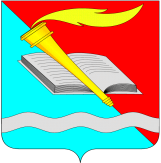 Администрация  ФурмановскогоМУНИЦИПАЛЬНОГО района МУНИЦИПАЛЬНОЕ КАЗЕННОЕ УЧРЕЖДЕНИЕ «ОТДЕЛ КУЛЬТУРЫ АДМИНИСТРАЦИИФУРМАНОВСКОГО МУНИЦИПАЛЬНОГО РАЙОНА»ПРИКАЗот  23.03.2020 г.                                                                                                                      №  10г. ФурмановО внесении изменений в приказ начальника МКУ ОК от 17.03.2020 № 8 «О введении режима повышенной готовности и проведении ограничительных мероприятий по гриппу и ОРВИ в учреждениях культуры Фурмановского муниципального района»	В соответствии с Указом Губернатора Ивановской области от 23.03.2020 г. № 27-уг «О внесении изменений в Указ Губернатора Ивановской области от 17.03.2020 № 23-уг «О введении на территории Ивановской области режима повышенной готовности», в целях предотвращения распространения новой коронавирусной инфекции COVID-2019 на территории Ивановской областип р и к а з ы в а ю :Внести изменения в приказ начальника МКУ ОК от 17.03.2020 № 8 «О введении режима повышенной готовности и проведении ограничительных мероприятий по гриппу и ОРВИ в учреждениях культуры Фурмановского муниципального района» следующие изменения:Дополнить пунктом 1.8 следующего содержания:«1.8. Запретить до снятия режима повышенной готовности обслуживание посетителей в зданиях учреждений культуры Фурмановского района (музеи, библиотеки)».Контроль за исполнением приказа оставляю за собой.Начальник МКУ ОК                                                                                              М.А. Аронец